К А Р А Р                                                                             РАСПОРЯЖЕНИЕ15 январь 2020 й.                        № 2/1                                 15 январь 2020 г. Утверждение штатного расписания          На основании Указа Главы Республики Башкортостан от 28.02.2007 года  № УП-62 «О денежном вознаграждении лиц, замещающих государственные должности Республики Башкортостан» (с последующими изменениями), размеры месячных окладов государственных гражданских служащих Республики Башкортостан в соответствии с замещаемыми ими должностями государственной гражданской службы Республики Башкортостан и размеры месячных окладов государственных гражданских служащих Республики Башкортостан в соответствии с присвоенными им классными чинами государственной гражданской службы Республики Башкортостан, установленные в соответствии с Указом Президента Республики Башкортостан от 28 февраля 2007 года № УП-61 «О денежном содержании государственных гражданских служащих Республики Башкортостан» (с последующими изменениями), внести изменения в штатное расписание СП Ключевский сельсовет.          Утвердить штатное расписание работников администрации СП Ключевский сельсовет количеством 4 штатных единиц с месячным фондом заработной платы 80 498,51 рублей.                  Глава Сельского поселения:                         М.П. СелянинБАШҠОРТОСТАН РЕСПУБЛИКАҺЫАСҠЫН РАЙОНЫ   МУНИЦИПАЛЬ РАЙОНЫНЫҢ КЛЮЧИ АУЫЛ СОВЕТЫ АУЫЛ БИЛӘМӘҺЕ ХЭКИМИЭТЕ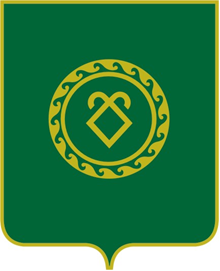 АДМИНИСТРАЦИЯСЕЛЬСКОГО ПОСЕЛЕНИЯКЛЮЧЕВСКИЙ СЕЛЬСОВЕТМУНИЦИПАЛЬНОГО РАЙОНААСКИНСКИЙ РАЙОНРЕСПУБЛИКИ БАШКОРТОСТАН